This paper contains one page and three partsI Answer any four of the following questions in one full  page each        4x5=20                       Define Sociology and examine its origin.State the various fields of Sociology.Define science. What is scientific method?  Give the relationship between Sociology and History.Write a note on Iravathi Karve.II  Answer any two of the following questions in about two pages            2x10=20                          Explain the importance of Sociology and examine the careers in Sociology.Can Sociology be considered a value free science?Explain the contributions of Auguste Comte.III Answer any two of the following questions in about three pages each   2x15=30                                Sociological imagination is inherent in every Human Being. Examine.Write a note on the basic concepts in Sociology.M.N. Srinivas is India’s most famous Sociologist.  Elaborate.                                                ________________________SO218 –A- 2020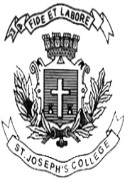 ST. JOSEPH’S COLLEGE (AUTONOMOUS), BANGALORE-27ST. JOSEPH’S COLLEGE (AUTONOMOUS), BANGALORE-27ST. JOSEPH’S COLLEGE (AUTONOMOUS), BANGALORE-27ST. JOSEPH’S COLLEGE (AUTONOMOUS), BANGALORE-27ST. JOSEPH’S COLLEGE (AUTONOMOUS), BANGALORE-27ST. JOSEPH’S COLLEGE (AUTONOMOUS), BANGALORE-27ST. JOSEPH’S COLLEGE (AUTONOMOUS), BANGALORE-27BA SOCIOLOGY - II SEMESTERBA SOCIOLOGY - II SEMESTERBA SOCIOLOGY - II SEMESTERBA SOCIOLOGY - II SEMESTERBA SOCIOLOGY - II SEMESTERBA SOCIOLOGY - II SEMESTERBA SOCIOLOGY - II SEMESTERSEMESTER EXAMINATION: APRIL 2021SEMESTER EXAMINATION: APRIL 2021SEMESTER EXAMINATION: APRIL 2021SEMESTER EXAMINATION: APRIL 2021SEMESTER EXAMINATION: APRIL 2021SEMESTER EXAMINATION: APRIL 2021SEMESTER EXAMINATION: APRIL 2021SO 218: Developing Sociological PerspectivesSO 218: Developing Sociological PerspectivesSO 218: Developing Sociological PerspectivesSO 218: Developing Sociological PerspectivesSO 218: Developing Sociological PerspectivesSO 218: Developing Sociological PerspectivesSO 218: Developing Sociological PerspectivesTime- 2 ½   hrsTime- 2 ½   hrsMax Marks-70           Max Marks-70           Max Marks-70           